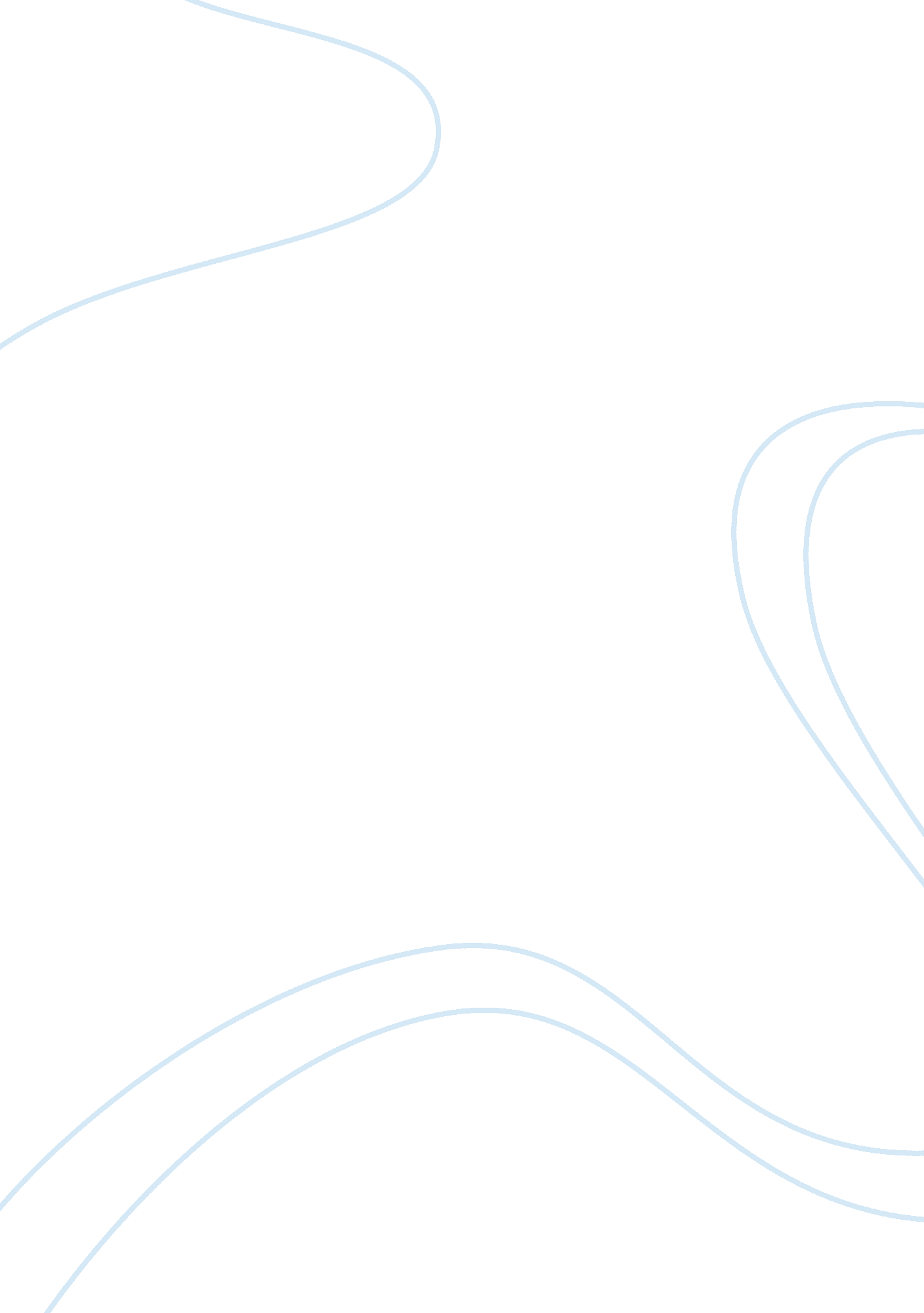 Why present, he is an experiential philosopher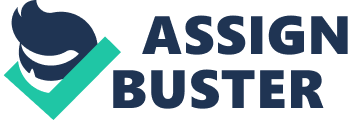 Whychoose Hamlet?  The ideas and narrative structures ofShakespeare’s drama and lyric have influenced almost all storytelling in bothbook form and film. Therefore, it is interesting to know the origin of our wayof writing or filming a (fictional) story Hamlet is one of the first todescribe man’s darker pages and he has influenced most authors after him. Hepsychologizes man and demonstrates her complexity. These insights provide adeeper understanding of the human being. One of the biggest reasons why we shouldchoose the hamlet is because the characters are so adapted. The ambiguity ofHamlet’s nature tie people to the character. He is at already the accomplisheddissenter, in self-charged banishment from Elsinore Society, throughout thesame time, he is the brown-nose champion of Denmark — the nation’s hero. He hasno acquaintances left, although Horatio loves him thoroughly. He is annoyed, gloomy, despondent, and brooding; he is frenzied, ecstatic, anxious, andlively. He is dark and depressed, a person who despise himself and his destiny. Earlier, at the same present, he is an experiential philosopher who acceptsthat he´s required dealing with life on its individual terms, whatever he must taketo meet it head on. A very simple character to adapt to me, as it carry out allthe criteria that a person today can feel, which would mean that the play’smain character would be very appealing to the viewers. The settingThis, certainly, is a play, commonly comeupon today with beautiful scenery, props and so on. However, in Shakespeare’sday, props were essential and scenery were practically tenuous. The perfect atmosphereof the play build upon on words rather than upon visuals. For that sense, Hamletcreate an atmosphere of frightening and mistrust from the very first message. Assuming that, like myself, you are impassioned of ghostly eeriness, you willrelate to this play as I do.  The womenin Hamlet The women in Hamlet comes out to bedecrepit, apathetic characters exploited as pawns and dying early after theexploitation of men. Even after all Hamlet is surely not at all a play based onwomen, one and the other female characters are more enthusiastic than theirvices and virtues formerly attend us to understand. A closer analysisacknowledges that the authentic roles these women characters took on hadambition; these females were not at the time that apathetic, as they appear atearly look. I therefore think that female characters inthe play should play male characters, such as Prince Hamlet, King Claudius, Polonius, Fortinbras, Laertes and many more. Equality is important; everyoneshould have the same right to decide on their body and sexuality, and the sameopportunities to influence society and their own lives. In addition, that couldnot been done earlier when the original was played hundreds of years ago. 